中关村万众创新创业教育产业促进中心文件中创产字[2019]018号关于开展“联合国高阶政商领袖计划”的通知    联合国高阶政商领袖计划由联合国下属组织机构发起，每年面向全球选拔优秀大学生到联合国纽约总部/瑞士日内瓦总部进行为期10天的高阶体验式和浸入式训练，包括欧洲、亚洲、北美洲和非洲的十余个国家，共计已参与学生超过1000人。学员将走进联合国安理会、联合国环境规划署、联合国儿童基金会、联合国开发计划署、联合国教科文组织、联合国人居署、联合国维和行动部、联合国妇女署，联合国难民署、以及美国常驻联合国代表团、国际劳工组织、世界银行、国际货币基金组织IMF、国际红十字会、世界贸易组织等联合国机构和部门的考察、交流和学习。     本计划通过参访联合国总部和各职能部门和机构，模拟会议流程，和角色扮演训练，参与联合国会议等一系列活动，探索、研究和体验联合国的内部工作机制的机会，帮助和鼓励青年培养世界公民意识，积极投身公益事业，建立“立足本国，关怀世界”的国际观，传播联合国可持续发展目标方向，甄选全球青年领袖。由联合国各国际组织现任官员、各国驻联合国代表团外交官，以及政府等正在应对全球性挑战的领军人物和精英人士来讲授或主持的讲座和研讨会，通过外事访问、学术指导和外交实践相结合的形式进行授课，共同探讨和辩论国际热点问题，了解联合国的国际使命，最终形成正式的《联合国可持续发展（SDG）行动倡议书》，并获得《联合国高阶政商领袖计划证书》及优秀学员推荐信。     参加联合国总部纽约行程计划的学生还将访问美国国会，会见各国驻联合国外交官，参观世界银行、国际货币基金组织、国际劳工组织等知名机构，力争让所有青年代表用最短的时间对国际的政治、经济、文化、教育、就业等各方面有所了解。 一、组织机构主办方：联合国各下属组织    中国区执行单位：中关村万众创新创业教育产业促进中心       二、项目的培训及教学方式实地参观、专家教学、主题研讨会三、项目时间及费用1.项目时间    2019年8月11日至8月20日。    2.项目费用        项目收费为人民币36000元/人。    费用包含:        学费：课程费、项目注册费、企业参访费、文化参观费、课件及结业    证书费;        杂费：住宿费（三星级、四星级以上酒店标准间）、接送机、境外保    险费、签证服务费、行政手续费(国际邮费、汇费)、集体活动地面交通费、    社交活动费、邀请函申请及制作费。    费用不含：        护照办理费、餐费、领馆签证费、国内外往返机票费以及项目期间的个人自由消费。    3.收费方式转账或刷卡均可。户名：中关村万众创新创业教育产业促进中心账号：91260155260000056开户行：上海浦东发展银行北京紫竹院支行（联行号/CNAPS：310100000253）四、项目对象在读各年级、各专业本科生、研究生。五、优惠政策	为推动中心与学校的合作、鼓励品学兼优的学生参训，中心提供适当比例人数的奖学金作为鼓励，具体情况与中心国际交流办公室沟通确定。六、项目合作、报名及咨询项目合作、报名及咨询相关事务由中心国际交流办公室负责。联系人：肖老师 18800199006        王老师 15600757225邮箱：ZGCGJJL@163.com七、其他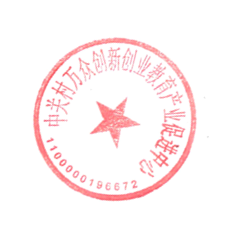 行程及报名材料见附件。									       二〇一九年四月二十五日附件：附件一：“联合国高阶政商领袖计划”指导手册附件二：报名所需材料清单附件三：赴境外短期交流活动推荐表（教师版）附件四：赴境外短期交流活动推荐表（学生版）